（製造現場で進めるコスト改善）募集のご案内　　　　　　　（てっこうきでんスクール）　　昨今の原材料費、エネルギー費の高騰下において製造現場のコスト削減は、企業の生命線となっています。今回は、製造現場だからこそできるコスト削減への取組みついて、現場の目線で「コスト削減の着眼点、改善手法、実践事例等」を紹介したします。改善初心者の方からベテラン管理者までが学べる内容としています。　　■開催日時　２０２２年１０月７日（金）　9：30～16：30■開催場所  金沢市異業種研修会館　　　　　　 金沢市打木町東1400　　TEL 076-240-1934　■講　　師  小久保 和孝 氏（㈱テクノ経営総合研究所　マネジメントコンサルタント）■対 象 者　製造現場で改善に携わるメンバー及び管理者　■募集定員  ３０名（定員になり次第 締め切ります。） 　 ■受 講 料　３，０００円（消費税込み、昼食は各自でご準備下さい）■申込締切　２０２２年９月2２日（木）　　　　受講申込書　（下記ご記入のうえ、メールまたはＦＡＸにてお申し込み下さい）　　　企業名　　　　　　　　　　　　　　　　〒＆住所　　　　　　　　　　　　　　　　　　ご連絡担当者の所属と氏名　　　　　　　　　　　　　　　連絡Ｔｅｌ　　　　　　　　　　　　　　★受講申込みの受付をしましたら締切り日後、セミナーの案内と請求書をお送りいたします。★申込後の参加取り消しについては、開催日の３日前までにお願いします。　それ以降は、キャンセル料として全額いただきますので、ご了承ください。２０２２年９月会　員　各　位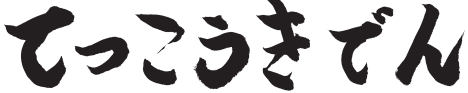 発行：一般社団法人石川県鉄工機電協会〒920-8203金沢市鞍月２丁目３番地TEL076-268-0121　FAX076-268-3577MAIL info@tekkokiden.or.jp研修カリキュラム（予定）スケジュール１．コストの構造と基礎知識２．なぜ改善がコスト削減に繋がらないのか？３．コスト改善の視点と具体的手法午前の部４．具体的改善手法の体感型講座５．改善活動と管理者の役割６．成功する改善継続の秘訣　（予告なく内容を変更することがありますのでご承知おきください）午後の部受 講 者 名年 齢所 属 、役 職 名フリガナフリガナフリガナ※注:)・新型コロナウイルスの影響が拡大した場合、当講座を延期、もしくは中止、またはWeb研修にする可能性があることをご了承ください。・受講時には、マスクの着用、手洗い、備え付けの消毒液にて消毒等々、各自予防の徹底をお願いします。・研修当日は、受付にて検温いたします。37.5℃以上ある方は受講できない可能性があります。・研修室では、数時間に1度換気を行います。